Outdoor Play Even though we are encouraged to stay at home at the moment the weather is lovely and opportunities for fresh air are important for us all.Walking: 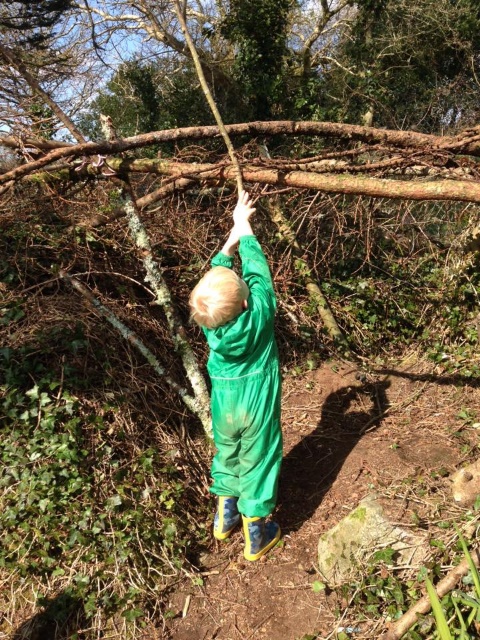 Try to schedule a walk into your day. This will enable you and your child to get fresh air, enjoy a change of scenery and let of steam! You could collect leaves or pine cones along the way. Remember socially distancing if you are out and about.                          Treasure Hunt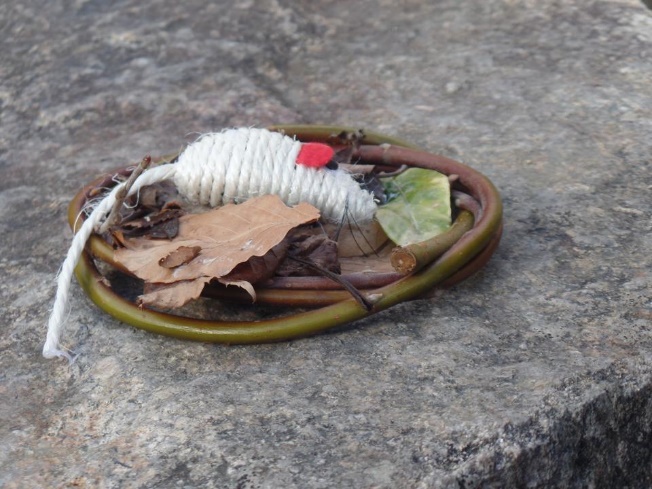                                                    Hide some brightly coloured                                                    toys around the garden and                                                 ask your little one to see if                                              they can find them. Don’t                                                 make it too tricky or your                                          finder may lose interest. 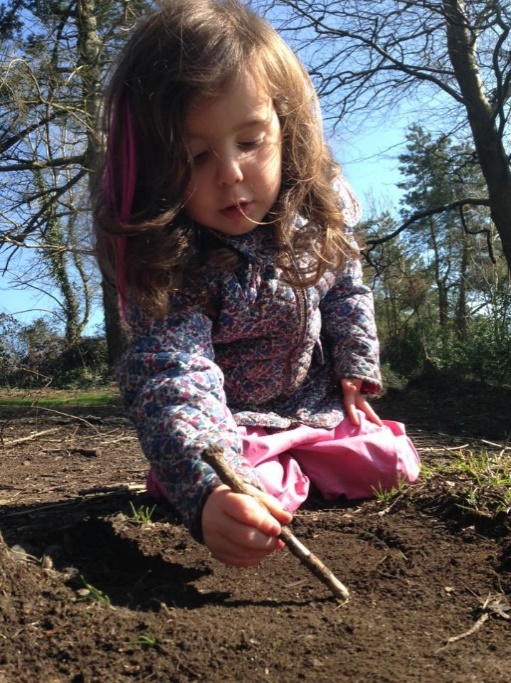 Drawing with sticksDraw shapes in the dirt with sticks. Use sticks and twigs to draw shapes in the dirt. Fun and a good way toencourage early mark making. 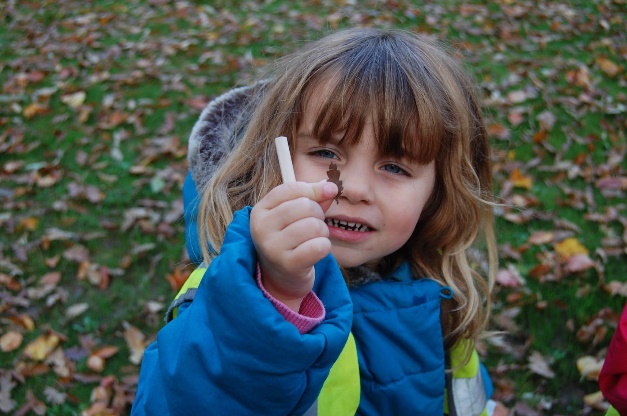                                Sensory exploration                                               Feel the bark, the leaves, the                                                grass – how does it feel? Is it                                                rough or smooth? Soft or hard?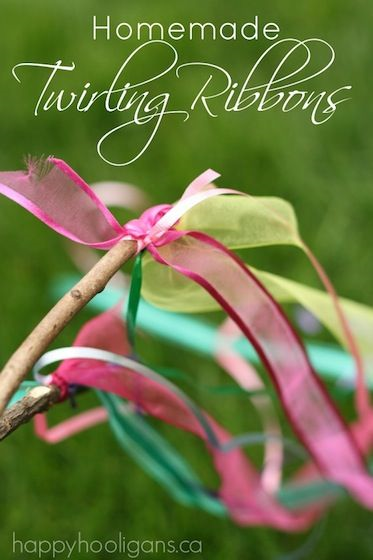 Twirling RibbonsMake your own twirling ribbon sticks by collecting sticks and tying ribbons securely to one end. Your little onewill have a wonderful time watchingthe ribbons blow around in the breeze as they wave them in the air. 